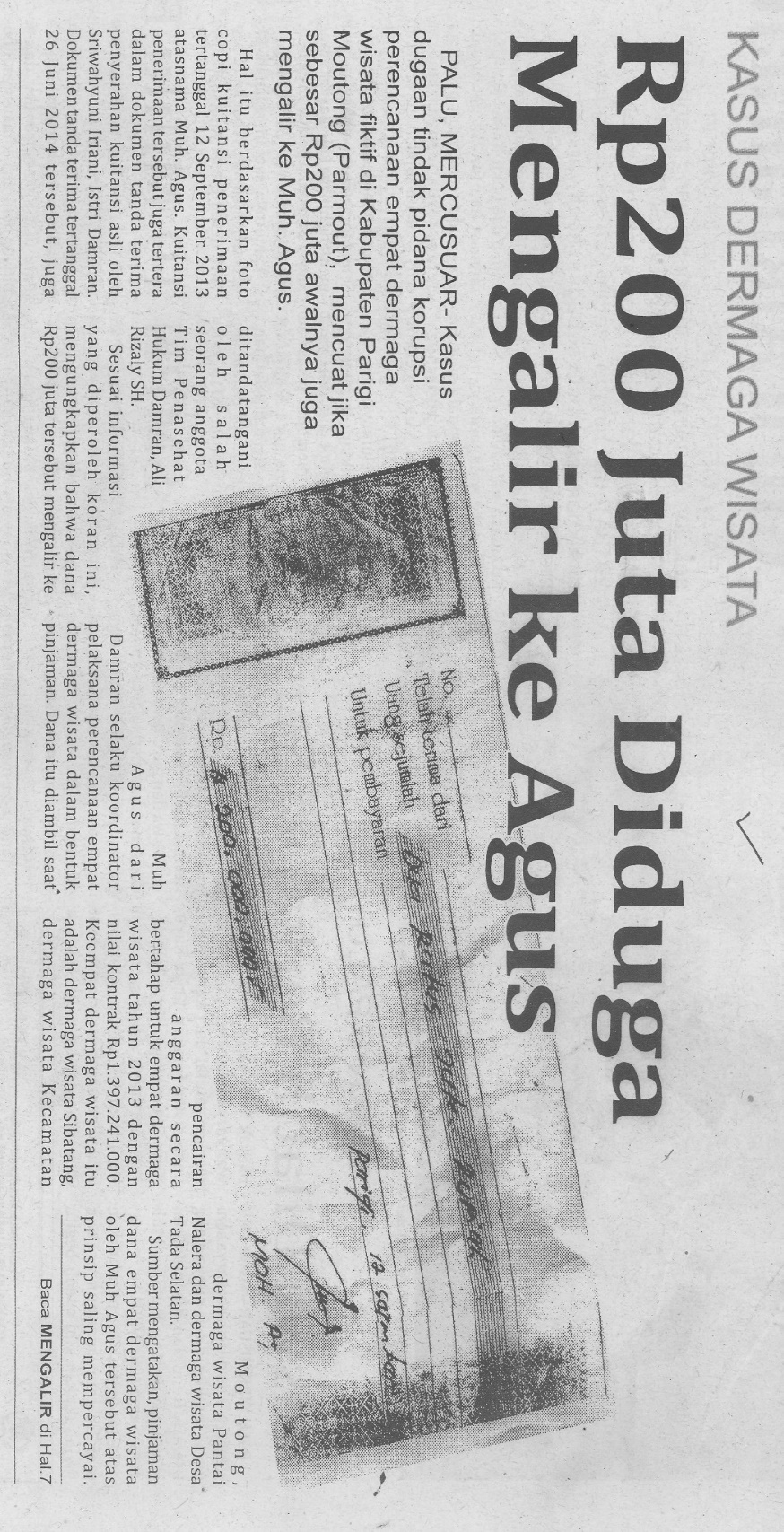 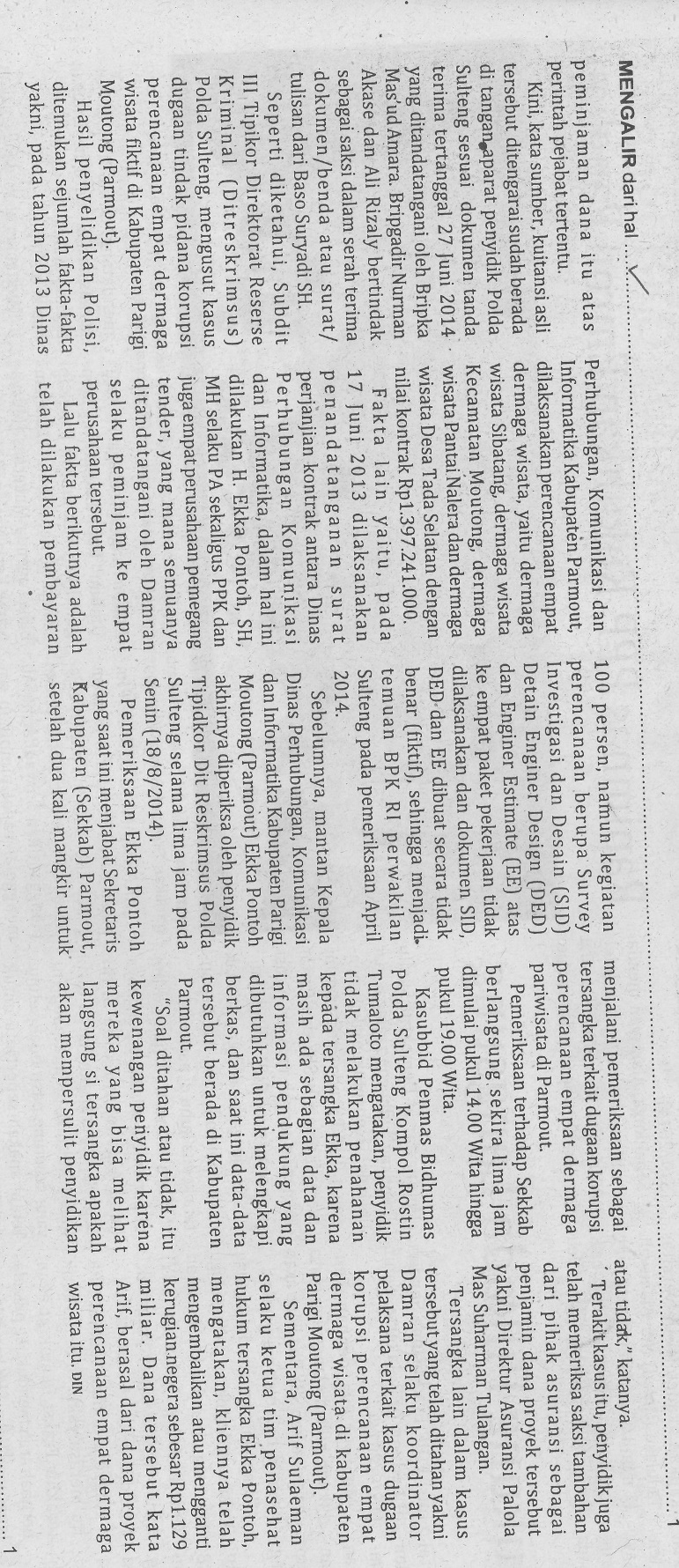 Harian    :MercusuarKasubaudSulteng IIHari, tanggal:Selasa, 16 September 2014KasubaudSulteng IIKeterangan:KasubaudSulteng IIEntitas:ParimoKasubaudSulteng II